6 year Academic Plan_____________________________________________________________________________________FUTURE PLANNING*Students will meet with their high school counselor to plan and schedule classes that meet their academic and career interests.  This is only an example of what a schedule may look like from 7th through 12th grades.Graduation Requirements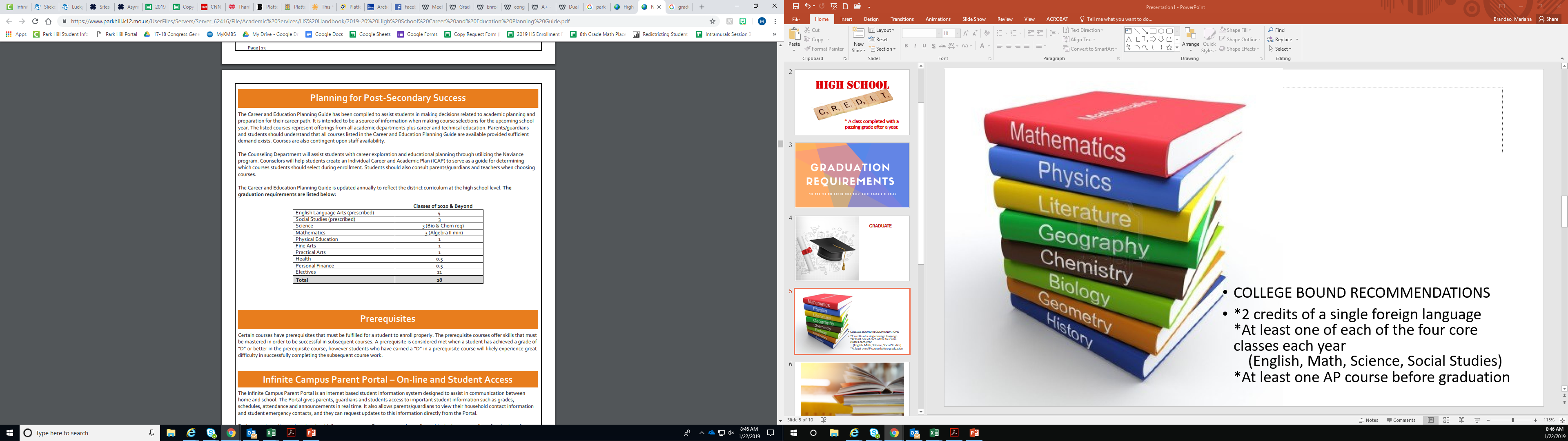 7th GradeLanguage ArtsReadingScienceSocial StudiesMath (Based on grades/tests)PE/Life EdElective (your choice) 1st semesterElective (your choice) 1st semesterElective (your choice) 2nd semesterElective (your choice) 2nd semester8th GradeLanguage ArtsReadingScienceSocial StudiesMath (Based on grades/tests)PE/Life EdElective (your choice) 1st semesterElective (your choice) 1st semesterElective (your choice) 2nd semesterElective (your choice) 2nd semester9th GradeEnglish Language Arts IWorld HistoryBiologyMath (Based on grades/tests)2nd Math (Based on grades/tests)PE requirement (most do in 9th or 10th)Fine Art elective (can be any year)Practical Art elective (can be any year)10th GradeEnglish Language ArtsChemistryMath (Based on grades/tests)Heath/Personal Finance (can do in 11th)Social studies class suggested Elective or other required courseElective or other required courseElective or other required course11th GradeEnglish Language ArtsMath (Based on grades/tests)Science RequirementAmerican HistoryElective or other required courseElective or other required courseElective or other required courseElective or other required course12th GradeEnglish Language Arts Math (suggested)Science (suggested)Government/EconomicsElective or other required courseElective or other required courseElective or other required courseElective or other required course